 CLAUSES SPÉCIFIQUES SUR LA PROTECTION DES RENSEIGNEMENTS PERSONNELS DES BÉNÉVOLES La protection des renseignements personnels est de la plus haute importance pour NOM DE VOTRE ORGANISATION et, par conséquent, nous voulons nous assurer que les renseignements personnels de nos employé(e)s, bénévoles et usagers de nos services sont bien protégés.En tant que bénévole, vous pouvez être amené à traiter les données des utilisateurs des services de l'organisation. Comme vous le savez, les usagers des services sont souvent des personnes en situation de vulnérabilité. Le présent document décrit notre engagement à protéger vos renseignements personnels et vos devoirs pour protéger les renseignements personnels des usagers des services. Renseignements personnels du Bénévole (a) Collecte de donnéesPar l’apposition de votre signature à la présente entente vous consentez à ce que vos renseignements personnels soient collectés et traités dans le cadre de votre travail de bénévole au sein de l’Organisation, le tout en conformité avec la Politique de l’Organisation sur les renseignements personnels. (b) Traitement des données Vos renseignements personnels seront traités aux fins de la gestion des activités liées à l'exécution d'un contrat de bénévole, ainsi que toute autre activité visant à la gestion des bénévoles au sein de l’Organisation. Pour les bénévoles résident du Québec, un tel traitement est légalement autorisé en vertu de l’article 4 de la Loi sur la protection des renseignements personnels dans le secteur privé RLRQ c P-39.1 (« Loi dans le secteur privé ») car c’est nécessaire aux intérêts légitimes poursuivis par l’Organisation d'embaucher et de former des bénévoles. Nous traitons et partageons vos renseignements personnels avec des organisations affiliées, sur la base de nos intérêts légitimes à gérer, administrer et améliorer nos activités et superviser le processus de recrutement et, le cas échéant, votre relation avec l’Organisation. (c) Les moyens par lesquels les Renseignements personnels sont recueillis Nous recueillons vos renseignements personnels auprès de diverses sources mais, dans la plupart des cas, directement auprès de vous. En outre, d'autres informations vous concernant proviendront de sources internes (par exemple, votre responsable) ou de tiers (par exemple, des références précédentes). Dans la plupart des cas, nous obtiendrons votre autorisation avant de recueillir de telles informations vous concernant auprès d'un tiers.(d) Transfert de données Vos renseignements personnels seront partagés avec _____________. Vous pouvez obtenir plus d’informations sur les mesures de protection appropriées en communiquant avec COURRIEL DE VOTRE ORGANISATION (e) Durée de conservation des données Nous conservons vos données pendant la période requise par les lois et règlements applicables. Toutes les autres données sont conservées pendant une période de sept (7) ans. (f) Vos droits En vertu de la Loi sur le secteur privé, vous avez le droit de demander l’accès à vos renseignements personnels, de demander que vos renseignements personnels soient rectifiés ou effacés et de demander que le traitement de vos renseignements personnels soit limité. Si vous avez des questions concernant le traitement de vos renseignements personnels, vous pouvez communiquer avec le responsable de la protection des renseignements personnels de l’Organisation à l’adresse COURRIEL DU RESPONSABLE. En outre, vous avez le droit de déposer une plainte auprès des autorités de contrôle. Renseignements personnels des usagers des services Le Bénévole doit respecter la confidentialité des renseignements de l’Organisation, et ses usagers, ou ses partenaires et n’est pas autorisé à en discuter à l’extérieur de l’Organisation. Le Bénévole doit aussi faire preuve de diplomatie et de discrétion lors de ses échanges avec les usagers, les partenaires ou les membres actuels et potentiels de l’Organisation et veiller à conserver la bonne image de celle-ci. Le Bénévole reconnaît que l’Organisation est soumise à diverses lois et règlements d'ordre public notamment, la Loi dans le secteur privé. Le Bénévole reconnaît que ces lois et règlements visent à protéger les renseignements personnels confidentiels qui peuvent être utilisés pour identifier une personne et que ces lois créent des obligations pour l’Organisation, son personnel et ses bénévoles. Compte tenu de ce qui précède, le bénévole s'engage à déployer des efforts raisonnables pour protéger les renseignements personnels conformément aux pratiques de l’Organisation en matière de protection des renseignements personnels, y compris, mais sans s'y limiter, en suivant toutes les directives et pratiques internes, en participant à tous les cours de formation et en informant l’Organisation sans délai de toute situation dans laquelle ces renseignements personnels ont pu être, ont été, ou risquent d'être compromis ou utilisés de manière inappropriée. Je, _________________________ m'engage à protéger les renseignements personnels des usagers du service et à respecter les politiques de confidentialité de l'organisation._________________________________________		____________________Signature de la personne concernée				Date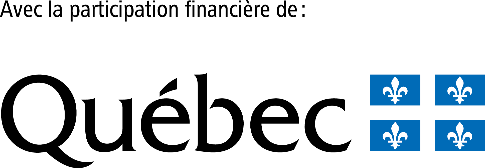 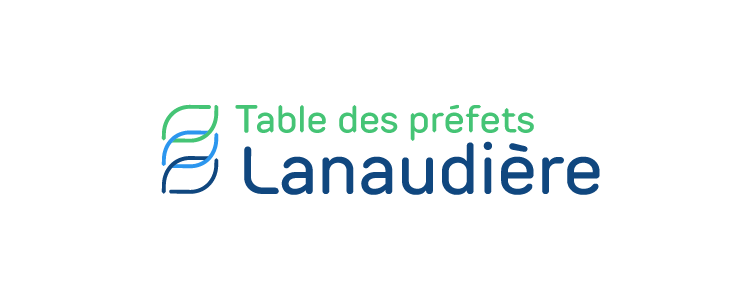 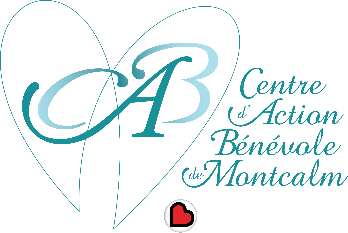 